REPUBLIKA E SHQIPËRISËKOMISIONI QENDROR I ZGJEDHJEVE__________________________________________________________________________________________________________________			V E N D I MPËR MIRATIMIN E PËRMBAJTJES SË FLETËS SË VOTIMIT PËR KANDIDATËT PËR KRYETAR BASHKIA DURRËS PËR ZGJEDHJET PËR ORGANET E QEVERISJES VENDORE TË DATËS 21 QERSHOR 2015Komisioni Qendror i Zgjedhjeve në mbledhjen e datës 19.05.2015, me pjesëmarrjen e:Lefterije 	Luzi -					KryetareDenar 		BIBA - 				ZV/KryetarEdlira 		JORAGQI - 				AnëtarGëzim 		VELESHNJA - 				AnëtarHysen		OSMANAJ-				AnëtarKlement	ZGURI-				AnëtarVera		SHTJEFNI-				AnëtarShqyrtoi çështjen me:OBJEKT:                        	Për miratimin e përmbajtjes së fletës së votimit për kandidatët për Kryetar Bashkia Durrës për zgjedhjet për  Organet e Qeverisjes Vendore të datës 21 qershor 2015, për zonën zgjedhore Bashkia Durrës.     BAZË LIGJORE:	Neni 23, pika 1 germa a dhe neni 98, të ligjit nr. 10019,datë	29.12.2008 “Kodi Zgjedhor i Republikës së Shqipërisë” i ndryshuarKomisioni Qendror i Zgjedhjeve pasi shqyrtoi dokumentacionin e paraqitur si dhe dëgjoi diskutimet e të pranishmëve,Me vendimin nr. 32, datë 06.03.2015 “Për miratimin e disa rregullave për regjistrimin e koalicioneve zgjedhore në KQZ”, KQZ ka përcaktuar disa rregulla për mënyrën e regjistrimit të koalicioneve zgjedhore. Në përputhje me vendimin nr.32 të KQZ, partitë politike depozituan respektivisht në KQZ marrëveshjet e tyre dhe KQZ me vendimet përkatëse ka miratuar regjistrimin si subjekt zgjedhor për zgjedhjet për Organet e Qeverisjes Vendore të datës 21.06.2015 dy koalicione zgjedhore, Koalicionin Aleanca Popullore Për Punë dhe Dinjitet dhe Koalicionin Aleanca Për Shqipërinë Europiane. Brenda afatit të përcaktuar në nenin 67, pika 1 dhe pika 2 të Kodit Zgjedhor, koalicioni Aleanca Popullore për Punë dhe Dinjitet depozitoi kërkesën për regjistrimin e znj. Grida Shqina (Duma) si kandidate për kryetare Bashkie Durrës dhe koalicioni Aleanca Për Shqipërinë Europiane depozitoi kërkesën për regjistrimin e                        z. Vangjush Dako.KQZ miratoi me vendim regjistrimin e tyre, përkatësisht me vendimet nr.416, datë 14.05.2015 si dhe vendimi nr. 261 datë 07.05.2015.Në përfundim të procesit të regjistrimit të kandidatëve për Kryetar për zonën zgjedhore Bashkia Durrës, KQZ në mbështetje të nenit 98, pika 3 dhe 4, duhet të miratojë përmbajtjen e fletës së votimit për subjektet zgjedhore që garojnë në zgjedhjet për organet e qeverisjes  vendore të datës 21.06.2015.Në mbledhjen e datës 19.05.2015 KQZ organizoi shortin sipas procedurave të përcaktuara në Udhëzimin nr.3, datë 04.03.2015 “Për procedurën e hedhjes së shortit për përcaktimin e renditjes së subjekteve zgjedhore në fletën e votimit”.Në përfundim të zhvillimit të shortit, rezultoi se, z. Vangjush Dako do të renditet i pari dhe         zj. Grida Shqina (Duma) e dyta.PËR KËTO ARSYE:Mbështetur në nenin 23, pika 1 germa a, nenin 98, pika 3, 4 të Ligjit nr. 10019, datë 29.12.2008 “Kodi Zgjedhor i Republikës së Shqipërisë”, i ndryshuar,V E N D O S I:Të miratojë përmbajtjen e fletës së votimit për Kandidat për Kryetar në zonën zgjedhore Bashkia Durrës, Qarku Durrës për zgjedhjet për Organet e Qeverisjes Vendore të datës 21 qershor 2015,  sipas materialit bashkëlidhur këtij vendimi.Ky vendim hyn në fuqi menjëherë.Kundёrkёtij vendimi mund tёbёhet ankim nё Kolegjin Zgjedhor, pranё Gjykatës sё Apelit Tiranё, brenda 5 (pesë) ditёve nga shpallja e kёtij vendimi.Lefterije		LUZI-				KryetareDenar			BIBA-				Zv/KryetarEdlira			JORGAQI -			AnëtareGëzim			VELESHNJA-			AnëtarHysen			OSMANAJ-			AnëtarKlement		ZGURI-			AnëtarVera			SHTJEFNI-			Anëtare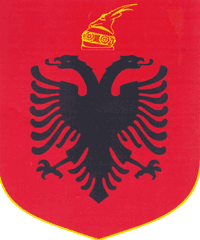 